Styrelsesvedtægt og bilag for folkeskoler i Holbæk kommune – med Frihedsforsøg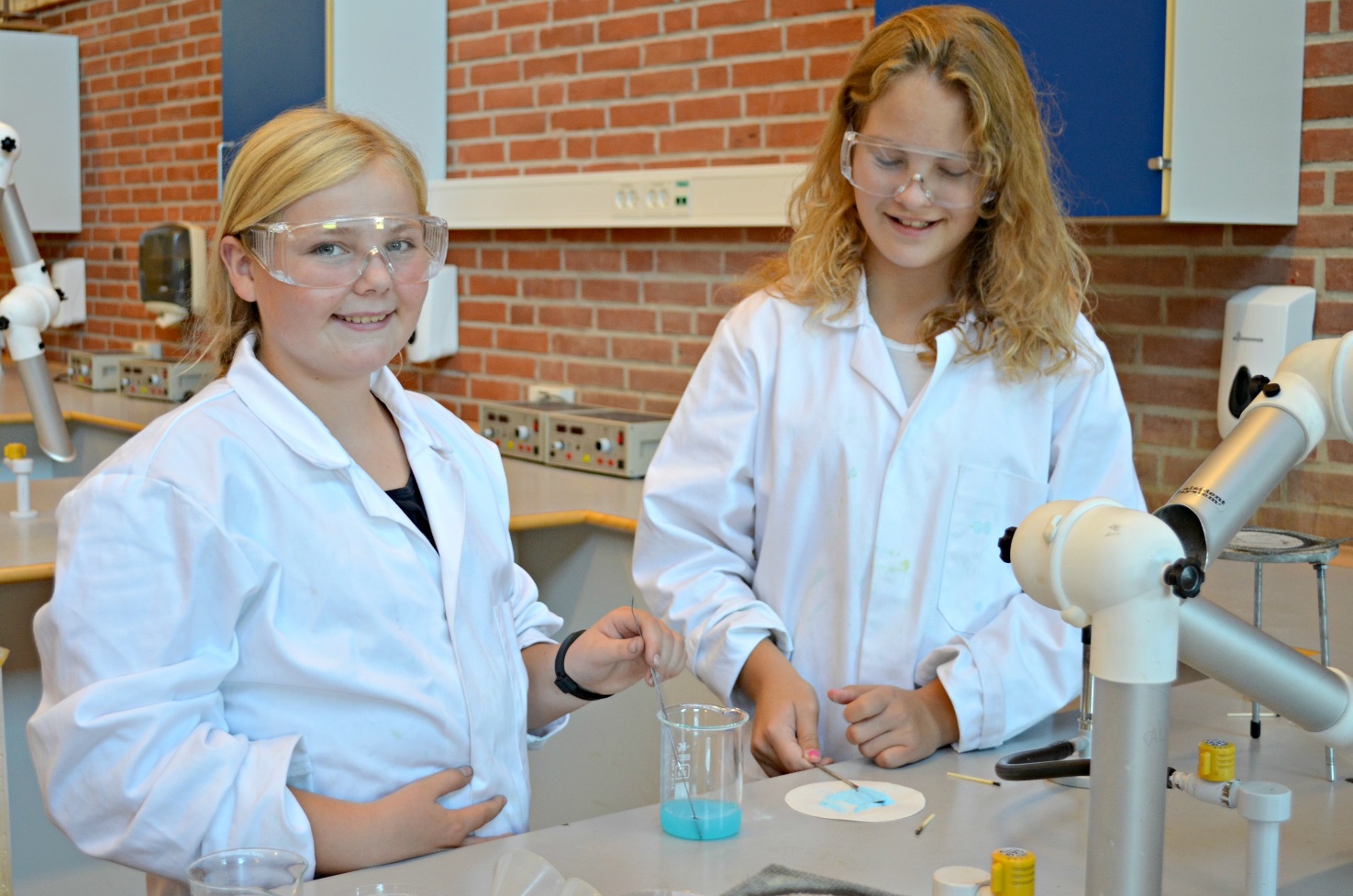 ForordKommunalbestyrelsen har besluttet en ny skolestruktur gældende pr. 1. august 2021. Skolestrukturen skal understøtte en mere lokalt forankret skole, hvor afstanden mellem elever, forældre, medarbejdere og ledere er så kort som muligt. Styrelsesvedtægten gælder for de 11 folkeskoler og Holbæk 10. klassecenter. Samtidig har Kommunalbestyrelsen besluttet, at vi på skoleområdet indgår i et Frihedsforsøg som betyder at en lang række af Folkeskolelovens bestemmelser sættes ud af kraft i en treårige periode, og samtidig har Holbæk Kommune forpligtet sig til at fjerne flest mulig af de lokale bestemmelser. Frihedsforsøget løber over skoleårene 21/22, 22/23 og 23/24.   Denne styrelsesvedtægt er en af hegnspælene i Frihedsforsøget på skoleområdet. I den treårige periode får skolerne således betydelige frihedsgrader, som der ikke tidligere har været. Der er derfor tale om en ret smal styrelsesvedtægt. En ny skolestruktur og en væsentlig øget frihed til skolerne giver gode muligheder for, at forældre, elever, ledere og medarbejdere kan udvikle skolen og finde nye veje til at gøre en god skole bedre. Intensionen med denne styrelsesvedtægt har været at finde den rette balance mellem nogle få hensigtsmæssige og nødvendige fælles retningslinjer og muligheden for, at skolerne vælger deres egne veje til at gøre en god skole bedre.Styrelsesvedtægt for folkeskolerneStyrelsesvedtægt og det tilhørende bilag udgør Holbæk Kommunes styringsgrundlag for den kommunale folkeskole. Vedtægt og bilag bygger på Folkeskolelovens bestemmelser og rammerne i Frihedsforsøget. Skolebestyrelsens sammensætning§ 1 Den enkelte skolebestyrelse skal drøfte og beslutte bestyrelsens sammensætning samt hvorvidt der skal afsættes indtil 2 pladser til repræsentanter fra det lokale erhvervsliv, lokale ungdomsinstitutioner eller lokale foreninger. Stk. 2 Der skal være et flertal af forældrerepræsentanter.Stk. 3 Der skal vælges mindst 2 forældrerepræsentanter fra hver afdeling.  Forældrerepræsentanten fra § 24 a institutionen på Orø repræsenterer alle enhedsinstitutionens forældregrupper.Stk. 4 Ved skoler med specialklasserække skal mindst én af de forældrevalgte repræsentere specialklassernes forældrekreds.Stk. 5 Der skal være mindst 2 repræsentanter fra det undervisende personale og de øvrige medarbejdere. Personalerepræsentanten repræsenterer alle medarbejdere ved § 24 a institutionen på Orø.Stk. 6 Der skal samlet set være mindst 2 elevrepræsentanter i bestyrelsen. Bestyrelsen opfordres til at invitere og involvere flere elever omkring væsentlige beslutninger.Stk. 7 Skolens leder og en pædagogisk leder udpeget af skolelederen varetager skolebestyrelsens sekretærfunktioner og deltager i skolebestyrelsens møder uden stemmeret.Stk. 8 Elevrepræsentanterne må ikke overvære den del af drøftelserne, der angår sager vedrørende enkelte elever eller medarbejdere.Stk. 9 Skolebestyrelsen kan anmode Kommunalbestyrelsen om, at der udpeges en repræsentant til skolebestyrelsen.Valg til skolebestyrelsen § 2 Forældrerepræsentanter og deres stedfortrædere vælges efter reglerne fastsat af Kommunalbestyrelsen jf. folkeskoleloven § 43. Reglerne fremgår af bilaget til denne vedtægt. Stk. 2 Beslutning om afholdelse af forskudte valg er delegeret til skolebestyrelsen.Stk. 3 Medarbejderrepræsentanterne og deres stedfortrædere vælges for et skoleår ad gangen.  Skolens leder indkalder i marts/april forud for et nyt skoleår samtlige medarbejdere, der gør tjeneste ved skolen til en fælles valghandling. Medarbejdere med et ansættelsesomfang på mere end en tredjedel af fuld tid tillægges stemmeret. Alle medarbejdere kan stemme på alle kandidater. Hver medarbejder har én stemme. De to medarbejdere, der har fået flest og næst flest stemmer, er valgt. De to stedfortrædere vælges efter samme fremgangsmåde. Stk. 4 Elevrepræsentanterne og deres stedfortrædere vælges af elevrådet. Valgperioden er et år. Valget finder sted således at konstituering kan afklares kort efter skolestart i august. Stk. 5. Eventuelle repræsentanter fra det lokale erhvervsliv, lokale ungdomsinstitutioner eller lokale foreninger udpeges for 1 kalenderår ad gangen. Jf. § 1 stk. 10 tager skoleledelsen kontakt til de instanser, som ønskes repræsenteret. § 3 På skolebestyrelsens første møde vælger medlemmerne en af forældrerepræsentanterne som formand. Den kandidat er valgt, som opnår stemmer fra et flertal af de tilstedeværende medlemmer (bundet flertalsvalg). Alle skolebestyrelsens stemmeberettigede har stemmeret og deltager i formandsvalget.Mødevirksomhed § 4 Skolebestyrelsen arbejder i møder. Bestyrelsens møder er som udgangspunkt lukkede, men bestyrelsen kan udarbejde principper om mulighed for større åbenhed om relevante punkter.Stk. 2 Bestyrelsen udarbejder selv principper for valgte stedfortræderes deltagelse i de faste møder. Disse har dog kun stemmeret, hvis de er indkaldt som stedfortrædere for faste medlemmer. Stk. 3. Bestyrelsen er omfattet af forvaltningslovens bestemmelser om tavshedspligt og kan som hovedregel ikke behandle personsager. Dog har bestyrelsen ret til at blive orienteret om ledelsens håndtering af sager af principiel betydning for institutionens virksomhed. § 5. Skolebestyrelsen fastlægger selv sin forretningsorden. Denne må ikke overskride de rammer, der følger af loven og de beslutninger, som Kommunalbestyrelsen har truffet. Forretningsordenen skal som minimum indeholde bestemmelser om: a. indkaldelse af stedfortræder b. indkaldelse af og afholdelse af møder c. dagsordenens indhold og udformning d. afstemninger og betingelser for beslutningsdygtighed e. dagsordeners og referaters offentliggørelse f. den obligatoriske årsberetning og formidlingen af denne til skolens forældre. § 6. Skolebestyrelsen sikrer, at forældre i videst muligt omfang inddrages i drøftelser af skolens virksomhed§ 7. Medlemmerne i skolebestyrelser modtager ikke vederlag eller dækning af merudgifter som følge af deltagelse i skolebestyrelsesarbejdet. Skolebestyrelsens beføjelser og opgaver § 8. Skolebestyrelsen udøver sin virksomhed inden for de mål og rammer, der er fastsat af Kommunalbestyrelsen, og som fremgår af bilagene til denne vedtægt. I Kommunalbestyrelsens vision er det formuleret, at ” Vi vil være den kommune i Danmark, der er bedst til at inddrage borgere og virksomheder i udviklingen af nye løsninger, som skaber velfærd og tryghed og for alle.” Bestyrelsernes beføjelser forstærkes i de kommende tre skoleår indenfor rammerne af Frihedsforsøget på folkeskolerne i Holbæk Kommune. Skolebestyrelsen har høringsret i forhold til alle politiske beslutninger, der vedrører skoleområdet. Skolebestyrelsen skal som minimum inddrages i beslutninger på de områder der er nævnt i folkeskolelovens § 44 stk. 2.Stk. 2 I forbindelse med ansættelse af pædagogisk personale og pædagogiske ledere afgiver skolebestyrelsen indstilling til skolelederen. Bestyrelsen kan beslutte at nedsætte et ansættelsesudvalg. I forbindelse med ansættelse af skoleleder afgiver skolebestyrelsen indstilling til chefen for Læring og Trivsel. Stk. 3 Skolebestyrelsen godkender inden for de økonomiske rammer, der er fastlagt for skolen, skolens budget. Den økonomiske ramme omfatter hele skolens budget – inklusive løndele og SFO-midler. Stk. 4 Skolebestyrelsen fastsætter principper for skolens arbejde med forældre- og brugerindflydelse, der som minimum beskriver den enkelte forældre-/unges mulighed for at medvirke til bestyrelsens beslutninger. Skolebestyrelsen fører tilsyn med at principperne efterleves.Stk. 5 Skolebestyrelsen har bemyndigelsen til selv at fastsætte læseplaner og beskrivelser gældende for skolen. Stk. 6 Skolebestyrelsen godkender mål og indholdsbeskrivelse for SFO jf. ministeriets bekendtgørelse for skolefritidsordninger i folkeskolerne.Stk. 7 Skolebestyrelsen inddrages i arbejdet med undervisningsmiljøvurderingen. Stk. 8 Skolebestyrelsen fastsætter principper for klassedannelser inden for skolens budgetramme. Stk. 9 Skolebestyrelsen inddrages i arbejdet med skoleårets planlægning.Stk. 10 Skolebestyrelserne inddrages i arbejdet med de data som skolerne anvender i deres arbejde med kvalitetStk. 11 Skolebestyrelsen træffer beslutning om evt. oprettelse af forældrebetalte madordninger. Skolebestyrelsen og omverdenen § 9 Skolebestyrelsen er sammen med forældrebestyrelsen for områdets dagtilbud forpligtet til at etablere samarbejde for at sikre, at alle børn i området trives og lærer, det de kan.  Stk. 2 Skolebestyrelsen kan sammen med forældrebestyrelsen fastsætte principper for, hvordan der skabes sammenhæng mellem læringen i dagtilbud og skole. Stk. 3 Skolebestyrelsen kan sammen med forældrebestyrelsen fastsætte principper for, hvordan skolen arbejder med at skabe sammenhæng mellem frivillige aktiviteter i barnets lokalområde og læringen i dagtilbud og skole.Stk. 4 Skolebestyrelsen bidrager til udviklingen af børns læring og trivsel gennem deltagelse i centralt indkaldte møder og høringer vedrørende skoleområdets vilkår og udvikling.  Afdelingsråd § 10 Forældre har mulighed for at etablere et afdelingsråd på de skoleafdelinger, som hører til en skole med flere afdelinger. Formålet med et afdelingsråd er at styrke og understøtte samarbejdet mellem lokalsamfundets forældre og skolen i hverdagen. Afdelingsrådene danner bindeled mellem skolebestyrelsen og skolens afdelinger. Hvis der er etableret afdelingsråd, forudsættes det, at skolebestyrelsen inddrager afdelingsrådene i beslutninger med afgørende betydning for de enkelte afdelinger.Stk.2 Hvis der er enighed mellem områdets forældre- og skolebestyrelse, kan der alternativt etableres fælles afdelings- /forældreråd for dagtilbud og skole i et eller flere af distriktets lokalområder.Stk. 3 Skolebestyrelsens fastsætter forretningsorden for afdelingsrådenes valg og arbejde. Ved fælles råd sker dette i samarbejde med forældrebestyrelsen.Elevråd § 11 Skolens elever danner et elevråd først i det nye skoleår og vælgere repræsentanter til skolebestyrelsen. Stk. 2 På alle skoler og afdelinger skal der dannes et afdelingselevråd. Stk. 3 Skolebestyrelsen fastlægger principper for etablering af elevråd på alle skolens afdelingerStk. 4 Eleverne afgør selv sammensætning af og valg til elevrådet og afdelingselevrådet. Stk. 5 Elevrådet skal i så stor udstrækning som muligt inddrages i arbejdet med skolens udvikling. Under rammen af frihedsforsøget inddrages elevråd i idéudvikling og gennemførelse af skoleudviklingstiltag.Stk. 5 Skolens leder sikrer, at elevrådet understøttes bedst muligt.Klager § 12 Bestyrelsens klage over afgørelser, der er truffet af skolens leder, kan indbringes for chefen for Læring og Trivsel inden 4 uger fra afgørelsens meddelelse. Stk. 2 Klage over afgørelser, der er truffet af bestyrelsen, kan af skolens leder indbringes for chefen for Læring og Trivsel inden 4 uger fra afgørelsens meddelelse. Ikrafttræden Denne styrelsesvedtægt træder i kraft den 1. august 2021. Den erstatter styrelsesvedtægten af 1. januar 2015.Vedtægten er besluttet af Holbæk Kommunalbestyrelse den 16. juni 2021Bilag til styrelsesvedtægt for folkeskolerne Styrelsesvedtægt og Bilag til styrelsesvedtægten udgør Holbæk Kommunes styringsgrundlag for den kommunale folkeskole. Vedtægt og bilag bygger på Folkeskolelovens bestemmelser og rammerne i Frihedsforsøget.Skolestruktur  I Holbæk Kommune vil der fra den 1. august 2021 være 11 selvstændige folkeskoler. Skolerne har et tæt samarbejde med de fire dagtilbudsområder, og på en række områder vil der være fælles løsninger af en række pædagogiske og administrative opgaver.  Skoleledernes beføjelser og beslutningskompetence følger budgettildelingen samt det lovgivningsmæssige grundlag for skoler – dog i skoleårene 21/22, 22/23 og 23/24 det grundlag, som rammerne om Frihedsforsøget beskriver. Seks skoler består af én skoleafdeling og 5 af skolerne består af to eller tre skoleafdelinger. Holbæk 10. kl. Center er en selvstændig skole. Der er tilknyttet SFO på alle skoleafdelinger.Skolerne er organiseret som følger: Geografisk afgrænsning af områderne Skolerne geografiske grænser er vist her:https://kort.holb.dk/portal/apps/webappviewer/index.html?id=41b098192b5248299be4684a475c5c2dDer skal fortsat være undervisning på alle skolens afdelinger, og kompetencen til evt. at nedlægge en afdeling ligger hos Kommunalbestyrelsen. Det kan dog forekomme, at der ved få elever ikke oprettes klasser på alle klassetrin i alle afdelinger, og i disse tilfælde vil der være samlæste eller aldersintegrerede klasser. SpecialtilbudDer arbejdes i øjeblikket på at implementere en handleplan for specialundervisningsområdet, herunder at udarbejde en ny tilbudsvifte. Dette afsnit justeres, når nye beslutninger er klar.SpecialskolerHolbæk Kommune driver specialskolerne:LadegårdsskolenHjortholmskolenUndløse skole- og behandlingshjemFrihedsforsøget 2021 – 2024Med velfærdsaftalen på skoleområdet vil Holbæks skolevæsen i skoleårene 2021-2024 i vidt omfang have mulighed for at blive frisat for både statslige og kommunale regler. Der sat nogle få statslige hegnspæle, som kommunen og skolerne skal efterleve, og kommunalbestyrelsen beslutter, hvilke kommunale hegnspæle, der skal gælde. Skolerne har i løbet af perioden mulighed for at søge om yderligere frihed fra både nationale og lokale hegnspæle. Kommunalbestyrelsen har en forventning om at alle skoler deltager i Frihedsforsøget. Da det er de enkelte skolers medarbejdere, ledere, forældre og elever der beslutter, hvordan de vil arbejde med de nye muligheder, vil det være forskelligt, hvad der arbejdes med. Alle skoler får således med Frihedsforsøget ret til at udfordre både nationale og lokale regler, men samtidig har de også en pligt til at deltage aktivt og til at involvere flest mulige elever, medarbejdere og forældre i arbejdet med Frihedsforsøget.Omfanget af deltagelse besluttes på skolerne, men alle skoler skal i løbet af perioden skal have afprøvet nogen af de nye frihedsgrader.Rammer og retning for frihedsforsøget er beskrevet i ”Rammer og retning for frihedsforsøget på skoleområdet i Holbæk”Forsøget vil løbende blive evalueret af Vive – Det nationale Forsknings og Analysecenter for Velfærd - og der vil være en kommunal følgegruppe, hvor politikere sammen med faglige organisationer, ledere, medarbejdere, forældre og elever følger udviklingen. Frit skolevalgForældre har som udgangspunkt, krav på at få deres barn optaget i skolen i det distrikt, hvor barnet bor.Forældre har krav på, at barnet optages i en skole uden for distriktet i såvel bopælskommunen som i en anden kommune, hvis der er plads på den ønskede skole. Dette gælder også, hvis forældrene fremsætter ønske om skoleskift under skoleforløbet.Søskende regel: Har forældre et barn indskrevet på en skole uden for deres skoledistrikt, har også barnets søskende ret til optagelse på skolen. Ved søskende forstås her børn, der bor i samme husstand, uanset deres biologiske tilknytning. Denne søskenderet er ikke knyttet til de børn, der er placeret på en udskolingsafdeling som følge af et normalt skoleforløb.I Holbæk kommune kan optagelse i anden skole end distriktsskolen finde sted, hvis den gennemsnitlige klassekvotient på det givne klassetrin på den ønskede skole forbliver højst 24, idet 4 pladser pr. klasse reserveres til eventuelt tilflyttere til skoledistriktet.Skoler med flere afdelinger:Medmindre skolebestyrelsen fastlægger andre principper, skal forældrenes ønske om at få barnet i en bestemt afdeling af skolen i videst muligt omfang imødekommes, hvis der ved klassedannelsen oprettes en børnehaveklasse i afdelingen.Kriterier for optagelse af elever, når der er flere ansøgere, end der er ledige pladser:Kommunens egne borgere går forud for borgere fra andre kommuner.Nærmere boende går forud for fjernere boende.Lodtrækning hvis ovennævnte kriterier ikke fører til en prioritetsorden.Undtagelse for ret til optagelse på distriktsskolenHar forældre valgt en anden skole end distriktsskolen, herunder en fri grundskole eller efterskole, og efterfølgende ønsker at barnet optages i distriktsskolen, har barnet ikke ubetinget ret til at blive optaget på distriktsskolen. Optagelsen vil i lighed med reglerne om frit skolevalg afhænge af de nærmere retningslinjer og skolens kapacitet.Ansøgning fra forældre om frit skolevalg afgives direkte til den ønskede skole, der træffer afgørelse ud fra de kommunalt fastsatte kriterier for optagelse.Flytter et barn inden for kommunen eller til en anden kommune har barnet ret til at forblive på sin skole (og i skolefritidsordningen).Transportudgifter Såfremt en elev efter eget/familiens ønske skifter til anden skole end distriktsskolen, skal forældrene som udgangspunkt selv betale for transporten. Særlige forhold kan i enkelte tilfælde bevirke, at reglen fraviges. Dette sker ud fra et konkret skøn af skolens leder.KlassedannelseSkolelederen fastlægger klassedannelsen ud fra Kommunalbestyrelsens rammer og skolebestyrelsens principper.Hvert år i april, når den endelige klassedannelse er fastlagt, orienteres Udvalget for Børn og skole om, hvilke klasser der oprettes i hvilke afdelinger. Senest 1. marts er forældrene orienteret om, hvilken skole og/eller afdeling barnet går i efter sommerferien.Skolelederen er ansvarlig for, at der arbejdes med løsningsforslag, der i videst muligt omfang anvender mulighederne om samordnet undervisning/aldersintegrerede klasser og sikrer færrest mulige huller i klasserækkerne. Der kan dog indskrives flere elever, hvis eleverne bor i skoledistriktet.Det tilstræbes, at der som udgangspunkt højst indskrives 27 elever i børnehaveklasser. Skolebestyrelsen har mulighed for med afsæt i klassedannelsen at udarbejde principper for, hvordan undervisningen kan organiseres i større eller mindre grupper på tværs af etablerede klasser. Skolen kan desuden ifm. Frihedsforsøget søge frihed til at arbejde med andre organiseringer af klasser.Skolefritidsordningen (SFO)Der er pasningsgaranti i tiden før og efter skoledagen i en kommunal skolefritidsordning for børn i børnehaveklasse til og med 7. klasse.Forældre kan selv booke plads. Den lokale afdeling /SFO beslutter i hvilken gruppe etc. barnet optages. Pasningen skal tilbydes i den afdeling, hvor barnet har undervisning.På lukkedage tilbydes der fællespasning i samarbejde med et børnehus i området.HelhedsskolenHolbæk Kommune har prioriteret en udvidet inklusionsindsats i indskoling (0.-3. kl.) og på mellemtrin (4.-6. kl.). Skolepædagoger tilknyttes klasserne svarende til gennemsnitlig 12 timer pr. skoleuge i 0.-3.klasse og 6 timer pr. skoleuge på 4.-6. klassetrin. Pædagogers deltagelse i undervisningen kan efter skolens vurdering målrettes de klasser, hvor behovet er størst. Prioriteringen på skolerne er ikke bundet op på, at timetallet hvor der deltager pædagoger i undervisningen, er ens for alle klasser i indskoling og på mellemtrinet.Indsatsen skal styrke inklusionsindsatsen, understøtte børnenes læring og styrke sammenhæng mellem undervisning og SFO. I spisepausen skal der være god tid til både at afvikle frokosten og til børnenes frie leg.Tosprogede eleverModtagelsesundervisningElever i 0. og 1.klasse har som udgangspunkt skolegang i den skole/afdeling, hvor de bor. Skoleplacering i skolen/afdelingen beror på konkret visitation.Der er etableret modtagelsesklasse(r) på Absalonskolen for 2.- 8. klasse. Efter en konkret vurdering kan elever på disse klassetrin også gå i skole i distriktsskolen.Sent ankomne elever kan fra 9. klassetrin gå i skole i udvidet modtagelsesklasse placeret på Holbæk 10. kl. Center.Modersmålsundervisning Holbæk Kommune tilbyder den lovpligtige modersmålsundervisning til undervisningspligtige børn, som forsørges af en i Danmark bosiddende person, der er statsborger i en anden medlemsstat i EU eller en stat, der er omfattet af EØS samt Færøerne og Grønland efter kriterier fastsat i bekendtgørelse om Folkeskolens Modersmålsundervisning.Skolebestyrelsen kan beslutte, at skolen tilbyder modersmålsundervisning indenfor sprogområder, der ligger uden for den lovgivningsmæssige ramme.I forhold til elever fra EØS-lande, Færøerne og Grønland henvises eleverne til evt. oprettede hold i andre kommuner, såfremt elevtallet er under 12 til et hold.Tilbuddet er gratis for den lovpligtige modersmålsundervisning og indbefatter befordring jævnfør Holbæk Kommunes kriterier herfor.Undervisningspligt/indskrivningIndskrivning til børnehaveklasserne foregår elektronisk på kommunens hjemmeside fra d. 1. oktober til d. 1. februar.Hvis barnets skolegang ønskes udsat et år, er det skolelederen, der efter samråd med forældre, skal give tilladelse til det. Børnehaven inddrages altid, hvis forældrene ønsker det.FerieplanerKommunalbestyrelsen delegerer kompetencen til fastlæggelse af ferieplaner til Fagcenter for Læring og Trivsel uden forudgående høring.Fagcenteret udarbejder og offentliggør senest 1. februar året før det pågældende skoleårs begyndelse en vejledende ferieplan baseret på nedenstående prioriterede liste:Skoleåret udgør 200 skoledage for eleverneDer placeres én uges ferie i hhv. uge 42 og uge 7. Dog kan skolebestyrelsen beslutte, at vinterferien i stedet for uge 7 placeres enten i uge 6 elle uge 8.I ugen op til påske holdes fri mandag, tirsdag og onsdagFredag efter Kristi Himmelfartsdag er fridagGrundlovsdag er fridagDer holdes juleferie så vidt mulig fra og med d. 23/12 til og med d. 1/1Juleferien kan forlænges således, at sidste skoledag før juleferien så vidt muligt ikke falder en mandag, eller at første dag efter ferien ikke falder en fredagHvis grundlovsdag falder tirsdag eller torsdag, kan der tillægges en fridag henholdsvis før eller efter.Elevernes sommerferie skal udgøre mindst 6 hele ugerUndervisningsministeriets bekendtgørelse fra 29/8 2005 fastlægger, at elevernes sommerferie altid begynder med første feriedag den sidste lørdag i juni.Skolens bestyrelse bemyndiges til at ændre ferieplanen f.eks. i forbindelse med skoledage på lørdage eller ved andre særlige arrangementer. Skolens ledelse skal ved afvigelse fra den vejledende plan sikre, at der etableres den nødvendige befordring. Ekstra udgifter til befordring skal afholdes af skolen.KonfirmationsforberedelseForhandling om placering af konfirmationsforberedelsen på 7. klassetrin sker mellem administrationen og provstiet. Ungdommens uddannelsesvejledning (UU)Ungdommens uddannelsesvejledning er organisatorisk placeret i Alle kan bidrage og varetager vejledning for alle unge fra 6. klasse til 25. år. LedelseSkolens ledelse varetages i samarbejde mellem skolens leder og pædagogiske ledere.Ressourcetildeling Kommunalbestyrelsen fastsætter hvert år den samlede bevilling til skoleområdet. Den politisk besluttede tildelingsmodel for undervisning skal sikre, at alle skoler har nogenlunde samme forudsætninger for at kunne levere samme kvalitet. Efter gældende fordelingsmodel fordeles bevillingen til undervisning mellem skolerne ud fra en primært klassebaseret model.Princippet i skolernes tildelingsmodel er primært baseret på en klassetildeling: Der tages afsæt i 28 elever pr klasse. Hvis der er færre end 20 elever samlet på to efterfølgende klassetrin, udløser det 1,5 klassetildeling i stedet for to. Det vil sige der skal delvist samlæses mellem to eller flere klasser. Ved klasser udover 24 elever tildeles der yderligere 10.000 kr. pr. elev, som er udover den 24. elev.Derudover er indregnet tildeling til drift, administration og ledelse.Den resterende del af den samlede bevilling fordeles til specialundervisning. Der etableres en central pulje og resten fordeles til skolerne ud fra socioøkonomiske nøgler. Det tilbageværende budget, baseret på elevtallet for skoleåret 2020/2021 er 174,9 mio. kr.  Der fastsættes en fast visitationstakst pr. elev, forventes at være på 200.000 kr. pr elev i 2021.Beregningen sker med afsæt i elevtallet den 5. septemberMidler til drift af SFO gives særskilt.Modellen er gældende pr 1. august 2021 og evalueres efter ét år.Den samlede tildeling skal dække alle skolens udgifter undtagen indvendig og udvendig bygningsvedligeholdelse, SFO, rengøring og pedel, dog ikke den del af specialundervisningsudgifterne, som dækkes af den centrale pulje.Det er skolelederens opgave sammen med bestyrelsen at prioritere og fordele midlerne til de forskellige funktioner på skolen og til de forskellige afdelinger. Principperne for udarbejdelse af skolens budget fastlægges af skolebestyrelsen, der indenfor den økonomiske ramme skal godkende budgettet, jf. Folkeskolelovens § 44 stk. 3.Tildelingsmodellen til 10. klasse fastsættes på samme niveau som for øvrige klassetrin.Befordring mellem skole og hjemGenerelt har eleverne ret til fri befordring mellem skole og hjem ud fra de kriterier om afstanden mellem skole og hjem, som er fastlagt i Folkeskolelovens § 26. Ved ”skole” forstås den afdeling af skolen, hvor eleven modtager undervisning.Skal en elev færdes ad en vej, som af politiet er klassificeret som ”farlig skolevej”, er eleven berettiget til at modtage gratis transport uanset Folkeskolelovens afstandskriterier.Såfremt en elev efter eget/familiens ønske skifter til anden skole end distriktsskolen, skal forældrene som udgangspunkt selv betale for transporten. Særlige forhold kan i enkelte tilfælde bevirke, at reglen fraviges. Dette sker ud fra et decentralt skøn på skolen.KlageadgangKlage over afgørelser, der er truffet af den enkelte skoles medarbejdere kan indbringes for skolelederen.Klager over afgørelser, der er truffet af skolens ledelse, kan inden fire uger fra afgørelsens meddelelse indbringes for chefen for Læring og Trivsel. Dog kan lederens konkrete beslutninger vedrørende skolens elever inden for de mål, rammer og principper, som Kommunalbestyrelsen henholdsvis skolebestyrelsen har fastsat, ikke ankes.Regler for skolebestyrelsesvalgDisse regler skal godkendes af de berørte skolebestyrelser.AnsvarligDer skal nedsættes en valgbestyrelse på hver skole, som har ansvaret for planlægning, gennemførelse og bekendtgørelse af valget.Valgbestyrelsen består af skolens leder som formand for valgbestyrelsen, formanden for den afgående skolebestyrelse og et forældrevalgt medlem af den afgående skolebestyrelse.ValgtidspunktOrdinære valg gennemføres hvert fjerde år - året efter, at der har været holdt kommunal- og regionsvalg.Fagcenter for Læring og Trivsel annoncerer skolebestyrelsesvalget på Holbæk Kommunes hjemmeside og på Aula i uge 6.Skolebestyrelserne udnævner en valgbestyrelse, jf. punkt 1.Den anden torsdag i marts har valgbestyrelsen meddelt forældrene skriftligt om frister og tidspunkter for valget og offentliggjort dette på skolens hjemmeside.Valgbestyrelsen fastsætter:periode, hvor valglister over opstillings- og stemmeberettiget er tilgængelige på skolen, så forældre med stemmeret og valgbarhed kan sikre sig, at de er opført på listen eller kan søge skolelederen om optagelse på listen.periode/tidspunkt, hvor der er adgang for opstilling af kandidater. Kandidatopstilling kan altid ske ved direkte henvendelse til skolens leder samt ved enten et fælles valgmøde eller på forældremøder. Kandidater der opstilles på forældremøder skal indberettes til skolens leder inden fristens udløb.frist for afhjælpning af evt. mangler ved opstilling.frist for underretning til en kandidat om opstillingen, hvis personen ikke selv har meldt sig, samt frist for, hvornår en kandidat skal have tilkendegivet, at opstilling ikke ønskes.frist for aftale om fredsvalg. Valgbestyrelsen kan udsætte fristen, hvis der er behov for afhjælpning af evt. mangler. Resultatet af et evt. fredsvalg bekendtgøres på skolens hjemmeside umiddelbart efter fredsvalget.frist for kandidaters indlevering af beskrivelse, som udsendes til forældrene i forbindelse med afstemningen.afstemningsperiode. Skriftlig orientering til forældrene om afstemningen og udsendelse af afstemningsmateriale skal ske senest 10 dage før fristen for stemmeaflevering.Valget skal være afsluttet inden udgangen af maj måned.Afstemning, herunder muligheden for elektronisk afstemningEr betingelserne for fredsvalg ikke opfyldt, holdes der afstemning. Forældrene orienteres om afstemningen og får adgang til stemmemateriale mindst 10 dage før fristen for aflevering af stemmer. Skolerne har mulighed for at benytte elektronisk afstemning.Kandidaterne skal have mulighed for at beskrive deres holdninger og synspunkter vedr. skolebestyrelsens arbejde i det materiale, som udsendes til forældrene. Valgbestyrelsen fastsætter tidsfristen for kandidaternes aflevering af deres beskrivelse og kan fastsætte grænser for omfanget heraf. Skolelederen kan offentliggøre kandidaternes beskrivelse på skolens hjemmeside.Muligheden for fredsvalgKandidaterne kan aftale en opstillingsrækkefølge med henblik på fredsvalg, hvis alle kandidater er enige i aftalen og skolelederen, efter at have modtaget en skriftlig meddelelse om dette, kan godkende opstillingen.Ved fredsvalg betragtes de øverste i opstillingsrækkefølgen svarende til det antal pladser, der skal vælges, som valgte, mens resten betragtes som stedfortrædere.Hvis der skal udpeges en repræsentant fra specialklasser/ specialafdelinger og rækkefølgen ikke i forvejen har givet mandat til en repræsentant herfra, skal den sidste plads i skolebestyrelsen tilfalde den repræsentant fra specialklasserne/specialafdelingerne, der står øverst i rækkefølgen.Opgørelse af valgetStemmeoptællingen foretages af valgbestyrelsen straks efter udløbet af fristen.Kandidaterne placeres i rækkefølge efter størrelse af deres stemmetal. I tilfælde af stemmelighed afgøres placeringen i rækkefølgen ved lodtrækning.De øverste i rækkefølgen svarende til det antal pladser der skal vælges, betragtes som valgte, mens resten betragtes som stedfortrædere i rækkefølge efter størrelse af deres stemmetal.Hvis der skal udpeges en repræsentant fra specialklasser/specialafdelinger og rækkefølgen ikke i forvejen har givet mandat til en repræsentant herfra, skal den sidste plads i skolebestyrelsen tilfalde den repræsentant fra specialklasserne/specialafdelingen, der har fået flest stemmer.Klager over valgetTvivlsspørgsmål vedrørende fremgangsmåden ved valget afgøres af Kommunalbestyrelsen.Klager over valg af forældrerepræsentanter, herunder om afslag på optagelse på valglisten, skal indgives skriftligt inden 10 dage efter valgets endelige opgørelse til Kommunalbestyrelsen.Ved omvalg kan kun de personer, der havde valgret ved det almindelige valg, deltage. Omvalg sker efter regler fastsat af Kommunalbestyrelsen og godkendt af skolebestyrelsen.Skolebestyrelsens konstituering og tiltrædenDen hidtidige skolebestyrelse fratræder hvervet den 31. juli ved udløbet af valgperioden, og den nye skolebestyrelse tiltræder 1. august.Skolelederen indkalder den nye skolebestyrelse til konstituerende møde, hvor medlemmerne udarbejder en forretningsorden og vælger en forældrerepræsentant til deres formand samt en næstformand, efter regler de selv har vedtaget.Indtil der er valgt en formand, kan skolens leder lede det konstituerende møde.I tilfælde, hvor valget som følge af omvalg ikke er afsluttet på tiltrædelsestidspunktet, tiltræder de nye repræsentanter hurtigst muligt herefter. De hidtidige repræsentanters hverv ophører tilsvarende dagen før de nye repræsentanters tiltræden.SuppleringsvalgEt eventuelt suppleringsvalg afholdes efter de samme valgregler som ved de ordinære valg.Bekendtgørelse af valgets resultaterValgets resultater skal være offentliggjort på skolens hjemmeside og sendt til Fagcenter for læring og trivsel inden udgangen af juni måned.SkolerAfdelinger og klassetrinAbsalon og Orø SkoleAbsalon (0. – 9. klassetrin)Orø (0.- 6. klassetrin)Bjergmarkskolen(0. – 9. klassetrin)Gislinge Skole(0. – 9. klassetrin)Jyderup Skole(0. – 9. klassetrin)Kildebjergskolen(0. – 9. klassetrin)Nr. Jernløse, Knabstrup og Undløse SkoleNr. Jernløse (0. – 9. klassetrin)Knabstrup (0. – 6. klassetrin)Undløse (0. – 6. klassetrin)St. Merløse, Stestrup og Ugerløse SkoleUgerløse (0. – 6. klassetrin)Stestrup (0. – 6. klassetrin)St. Merløse (0. – 6. klassetrin)Svinninge Skole(0. – 9. klassetrin)Tuse og Udby SkoleTuse (0. – 9. klassetrin)Udby (0. – 6. klassetrin)Tølløse Skole(0. – 9. klassetrin)Vipperød og Ågerup SkoleVipperød (0. – 9. klassetrin)Ågerup (0. – 6. klassetrin)Holbæk 10. kl. Center10 årgang